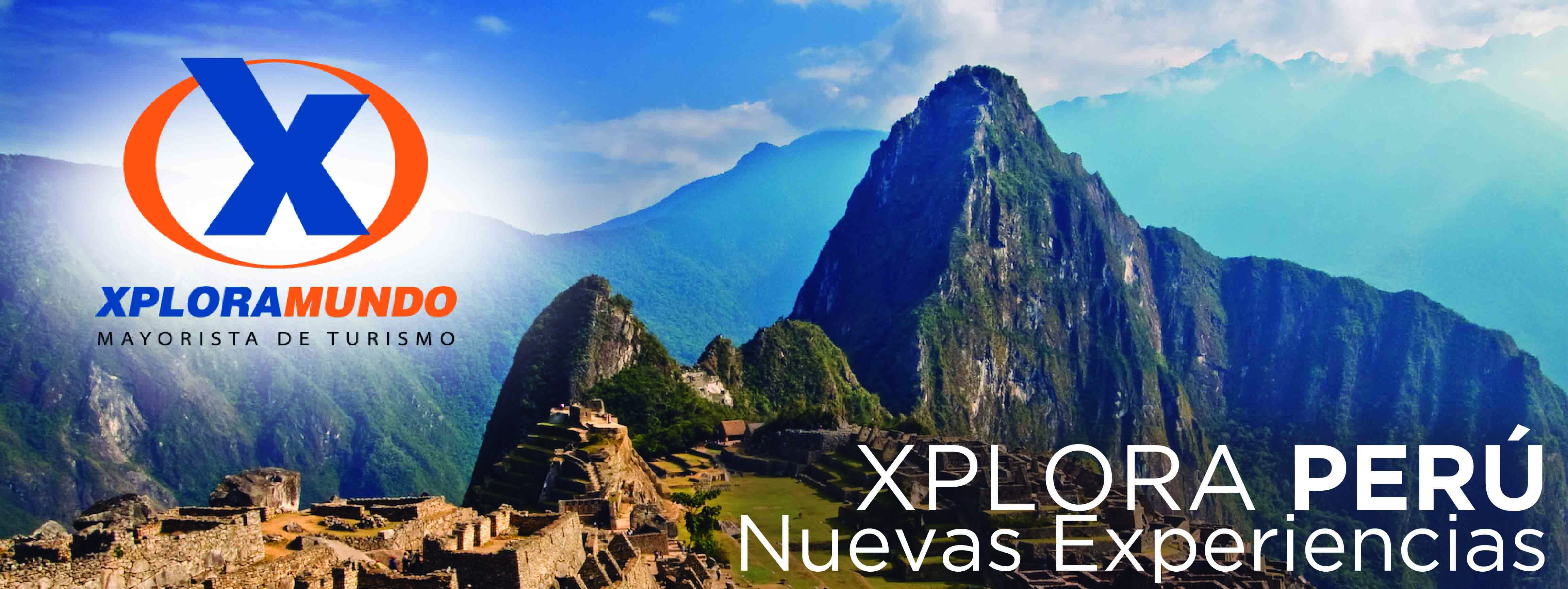 CUSCO Y CAMINO INCA EXPRESS04 Días/ 03Noche(2 noches en Cusco + Camino Inca 2D/1N)Vigencia: 31 de Diciembre, 2020.ITINERARIO:Día 1: CuscoLlegada a la ciudad del Cusco, asistencia y traslado al hotel.Resto del Día libre para descansar y aclimatarse a la altura.Alimentación: Ninguna.Día 2: Cusco-KM 14/Wiñayhuayna/Aguas Calientes (6 hrs)Iniciamos la más emocionante aventura por los Andes, el Camino Inca, una extraordinaria e inolvidable caminata que lo llevara a recorrer los más increíbles y pintorescos parajes, así como conocer el magnífico legado arquitectónico que hemos heredado de los Incas. El recorrido se inicia transportándonos en bus hasta el kilómetro 14 de la línea férrea, desde este punto comenzamos nuestra aventura Inca, caminaremos hasta el complejo arqueológico de Chachabamba (2270 msnm) y luego ascendemos hasta el punto más alto del camino, en donde se ubica Wiñayhuayna (2650 msnm), el más importante complejo arqueológico dentro del circuito de Camino Inca; posteriormente seguimos el recorrido hasta la Puerta del Sol o Inti Punku, lugar  desde donde podremos obtener una magnifica vista panorámica de la Ciudadela de Machu Picchu y su sorprendente entorno constituido de altas montañas y profundo cañones. Descenderemos hasta Machu Picchu en donde estaremos solo de pasada pues tenemos que seguir el recorrido y descender hasta el poblado de Aguas Calientes en donde disfrutamos de una reconfortante cena. Pernocte en Aguas Calientes. Alimentación: Desayuno, box lunch y cenaDía 3: Aguas Calientes/Machu Picchu/CuscoTemprano por la mañana nos dirigimos nuevamente montaña arriba en transporte turístico hasta Machu Picchu en un serpenteante camino hasta la parte alta, tómese un tiempo para simplemente deleitar sus sentidos y disfrutar de la impresionante vista de la ciudadela de Machu Picchu, una de las 7 Nuevas Maravillas de Mundo Moderno. Experimente la sensación de caminar por los pasadizos, callejuelas y terrazas de la ciudadela y sea testigo de la grandeza arquitectónica de los Incas y lleve consigo la satisfacción de haber contemplado un lugar incomparable en el mundo; posteriormente descienda nuevamente al poblado de Aguas Calientes para en donde tomaremos nuestro tren de retorno a Cusco. Alimentación: DesayunoDía 4: Cusco A la hora indicada traslado al aeropuerto para tomar su vuelo con destino a Lima.Alimentación: DesayunoPRECIOS POR PERSONA EN US$.TARIFAS APLICAN PARA PAGO EN EFECTIVO, CHEQUE O TRANSFERENCIASUPLEMENTO PASAJERO VIAJANDO SOLO US$ 65.00EL PROGRAMA INCLUYE:Traslados In/Out en Cusco2 noches de alojamiento en Cusco (2 desayunos)El Camino Inca incluye:Transporte en bus y tren Cusco/Km 14 – Machu Picchu/Cusco.1 noche de alojamiento en Aguas Calientes.Alimentación según itinerario (opción vegetariana)Guía profesional (inglés o español)Ingreso al Camino Inca y Santuario de Machu Picchu.Bus Turístico Machu Picchu/Aguas Calientes/Machu Picchu. Maletín de primeros auxilios y oxígeno.El Camino Inca no incluye:Bus de bajada a Machu Picchu/Aguas Calientes (2do día) Seguro de vida contra accidentes o cualquier otro tipo de seguro.noches adicionales por mal tiempo. Artículos de cuidado personal. Nota:Camino Inca cerrado en febreroImpuestos Ecuatorianos: IVA, ISDEL PROGRAMA NO INCLUYE:Boletos aéreos e impuestos de estos.Impuestos de salida nacionales e internacionales.Alimentación no mencionada en el programa.TABLA DE HOTELESPOLÍTICAS Y CONDICIONES GENERALES DE XPLORAMUNDO – 2020Políticas Generales:Precios por persona en dólares americanos según el tipo de acomodación elegido. Los programas no incluyen Boletos aéreos e impuestos de estos.; asimismo, los impuestos de salida nacionales e internacionales corren por cuenta del pasajero. Válido del 1 de enero al 31 de diciembre de 2020, excepto días festivos como: Semana Santa, Día del Trabajo (1 de mayo), Festival Inti Raymi en Cusco (24 de junio), Fiestas Patrias (28 y 29 de julio), Navidad (24 de diciembre) y 25) y Año Nuevo (31 de diciembre - 1 de enero)Gastos extras en el destino de viaje son por cuenta del pasajero.Las excursiones y los traslados se brindan en servicio compartido o grupal (SIB).Servicios en idiomas español o inglés, otros idiomas consultar con su asesor de viajes.El orden de las excursiones y los horarios de servicios pueden variar.Para los tours de aventura no están incluidos gastos médicos en caso de accidentes.Los horarios indicados en el presente itinerario son solo de referencia; los horarios definitivos serán proporcionados por el personal de operaciones de la ciudad visitada.En caso de requerir noches adicionales o tours opcionales deberá consultar los precios con su asesor de viajes.Tarifas sujetas a variación sin previo aviso según disponibilidad de espacios o de tarifa al momento de realizar las reservas.Modificaciones y/o cancelaciones aplican penalidades más gastos administrativos según políticas de venta de CTM Tours.Política de niños:Niños hasta 02 años no pagan servicios, comparten la habitación y servicios con los padres (no incluye cama extra, entradas ni asiento designado en los tours).Niños de 03 a 08 años aplica a tarifa de Niño y de acuerdo con las políticas de cada hotel, en algunos casos podrá compartir cama con los padres sin cargo adicional, tienen derecho a desayuno y asiento designado en los tours.En la mayoría de los hoteles solo se admite como máximo 01 niño por habitación en compañía de 02 adultos.Los niños deben portar un documento que certifique su edad al momento de realizar el viaje.Avisos Importantes:Pasajeros extranjeros deben portar pasaportes, Tarjeta de Migración Andina (TAM) y no haber permanecido por más de 60 días en el país para la aplicación de la exoneración del IGV (impuesto peruano) en el servicio de alojamiento, caso contrario deberán pagar la diferencia correspondiente del IGV (18 %) directamente al hotel.**Para nosotros es un placer servirle**CATEGORIASGLDBLTPLCHDEconómica 901844820805Turista 960870851841Turista Superior 1022898916996Primera 1022898878875Primera Superior 1072923899879Lujo 1654121311521149Lujo Superior 2710174116831594CATEGORIALIMACUSCOVALLE SAGRADOMACHUPICCHUECONOMICAPrismaECONOMICAFerre De VilleWarariVilla UrubambaWiracocha innECONOMICAMontrealSan Francisco CuscoSan Agustín Urubamba & SpaECONOMICAImperial CuscoTURISTABritania MirafloresSan Francisco Plaza / Anden IncaMabey UrubambaFlower HouseTURISTAEl DoralTaypikala Cusco / Casa de Don Ignacio La Hacienda del Valle Hatun Samay  TURISTASanta Cruz / Monte RealSueños del Inka Augustos Urubamba WamanTURISTAEl Tambo (I, II, 2 de mayo)San Agustín InternacionalTURISTA SUP.Britania Crystal / MarielYawar IncaLife Hotel Valle SagradoTaypikala MachupicchuTURISTA SUP.Nobility / San Agustín ExclusiveAbittareTierra VivaHatun Inti ClassicTURISTA SUP.La Hacienda / NM Lima HotelSan Agustín DoradoSan Agustín Monasterio RecoletaTURISTA SUP.Estelar Apartamentos BellavistaPRIMERANobilityXima CuscoDel Pilar OllantaytamboTierra Viva Machupichu - StandardPRIMERAJose Antonio / Jose Antonio ExecutiveJose Antonio CuscoSonesta Posadas del Inca Yucay El Mapi - Superior DeluxePRIMERARadisson RedSan Agustín PlazaTaypikala Valle SagradoPRIMERA SUP.Andean WingsCasa Andina Premium Valle SagradoTierra Viva Machu Pichu - suitePRIMERA SUP.Sol de Oro Costa del Sol Ramada CuscoCasa Andina Premium Valle SagradoCasa del Sol (inc cena)PRIMERA SUP.Estelar MirafloresSonesta Hotel CuscoCasa Andina Premium Valle SagradoPRIMERA SUP.Casa Andina Premium Valle SagradoHilton LimaCasa Andina Premium Cusco - SuiteAranwa Sacred Valley – Junior suiteSumaq -DeluxeLUJOSwissotelAranwa Cusco Boutique - SuiteInkaterra Hacienda UrubambaInkaterra Machu Picchu Pueblo - SuiteJW Marriott LimaJW Marriot CuscoLUJO SUPThe Westin Lima Hotel & Convention CenterCasa Cartagena LP - SuiteTambo del Inka, a Luxury CollectionSumaq - Jr SuiteLUJO SUPCountry Club Lima HotelPalacio del Inka, a Luxury CollectionBelmond Rio SagradoBelmond Machu Picchu Sanctuary LodgeLUJO SUPBelmond Miraflores Park La Casona Inkaterra - Balcón Sol y LunaLUJO SUPBelmond Monasterio - Belmond Palacio Nazarenas